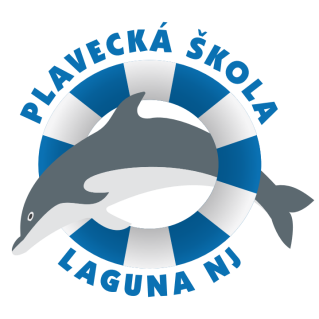 Klub vodních sportů Laguna Nový Jičín, z.s. Novosady 914/10, 741 01 Nový JičínIČ: 00534889Email: laguna.nj@centrum.czVážený pane řediteli/paní ředitelko,plavecká škola Nový Jičín (krytý bazén NJ a Fr. p. R.) plánuje organizaci výuky na školní rok 2021/2022. Podle předběžného počtu žáků je zpracováván plán vytížení bazénu a počet učitelů plavecké výuky s návazností na plánování dopravy na plaveckou výuku. Žádáme Vás o zaslání informací o předpokládaných počtech žáků.Vyplňte název školy: __________________________________________________________________________________1., 4., 5. tř. a ZBP = tuto výuku hradí rodiče.2. a 3. tř. (nebo i 4. + 5.tř.) = povinná výuka. Mzdové a provozní náklady u těchto tříd hradí škola. V případě vašeho zájmu, zařadit do povinné výuky jiné než 2. a 3. ročníky, označte je prosím červeně, nebo to napište do poznámky.Záchranně-branný plavecký výcvik (ZBP) / obvykle jeden až tři lekce pro žáky 5. až 9.tříd ZŠ:Poznámka: Máme zájem o zařazení žáků letošních 2. a 3. ročníků (v roce 2021/2022 3. a 4. ročníků) do povinné výuky.Montessori třídy prosím zařadit jako každý rok společně. Složení tříd je následující: MA =  8 žáků 1.třídy, 7 žáků 2.třídy, 9 žáků 3.třídyMB =  7 žáků 1.třídy, 8 žáků 2.třídy, 9 žáků 3.třídyMC =  5 žáků 1.třídy, 11 žáků 2.třídy, 8 žáků 3.třídyMD =  7 žáků 4.třídy, 6 žáků 5.třídy, 6 žáků 6.třídyME =  7 žáků 4.třídy, 4 žáků 5.třídy, 9 žáků 6.třídyMF =  6 žáků 4.třídy, 8 žáků 5.třídy, 6 žáků 6.třídytřídapočet žákůtřídapočet žákůtřídapočet žákůostatní třídy(pracoviště)počet žáků1.A191.B191.C191.M202.A172.B202.M263.A233.B243.M264.A214.B215.A5.B5.CTřídaPočet ž.TřídaPočet ž.TřídaPočet ž.TřídaPočet ž.5.A254.M236.A225.B245.M186.B256.M216.C14